  Sogn regionråd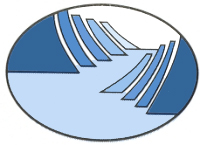                               Postboks 153 - 6851 SOGNDAL - Tlf: 57 62 96 17              KOMMUNIKASJON, SPRÅK OG TEKST16.mars 2016Fagnettverket Kommunikasjon, språk og tekst møtest på Leikanger, kommunehuset i Tingsalen.Kl. 09.15  	Registrering og kaffiKl. 09.30  	WorkshopAlle presenterer sine erfaringar i arbeidet med språk               og/ eller minoritetsspråklege barn. Den enkelte eller kvar barnehage  har ca. 10 min på sin presentasjon. Ta med materiell som kan vere til inspirasjon for resten av nettverket.Kl. 11.30 	Lunsj. Vi serverer lunsj i kantinaKl. 12.15  	Sissel Jorunn Engevik og Merethe Moe frå Krokane barnehage i Florø presenterer arbeidet dei gjer med minoritetsspråklege barn.  Viser til nettsida deira www.flora.kommune.no Kl. 14.45 	AvslutningVEL MØTTLillian, Oddny og Aud Torun